共青团对外经济贸易大学委员会求真楼学生活动室使用申请表备注：1、使用申请场地包括：学生活动室：求真楼102、104、204、402      2、任何团体及个人如需在其他时间使用排练厅的，需至少提前3天，于周一至周五8:00-11:20，13:30:-16:50向求真211校团委办公室值班处提交纸质版排练厅临时使用申请表。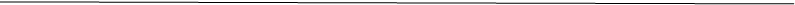 共青团对外经济贸易大学委员会求真楼学生活动室使用申请表备注：1、使用申请场地包括：学生活动室：求真楼102、104、204、402      2、任何团体及个人如需在其他时间使用排练厅的，需至少提前3天，于周一至周五8:00-11:20，13:30:-16:50向求真211校团委办公室值班处提交纸质版排练厅临时使用申请表。       组织名称申请场地活动内容活动时间申请人姓名联系方式组织负责人姓名联系方式组织名称申请场地活动内容活动时间申请人姓名联系方式组织负责人姓名联系方式